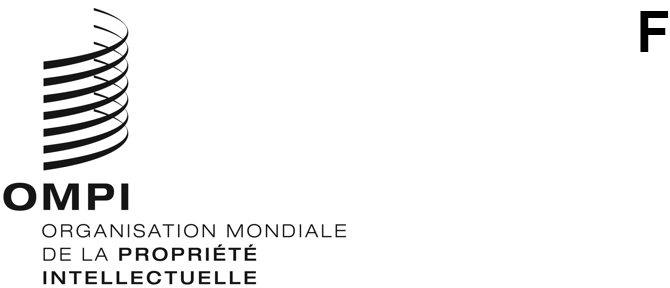 CWS/10/1 PROV.3ORIGINAL : anglaisDATE : 16 novembre 2022Comité des normes de l’OMPI (CWS)Dixième sessionGenève, 21 – 25 novembre 2022Projet d’ordre du jourDocument établi par le SecrétariatOuverture de la dixième sessionÉlection d’un président et de deux vice-présidentsAdoption de l’ordre du jourVoir le présent document.Questions d’organisation et règlement intérieur particulierVoir le document CWS/10/2.Examen du programme de travail et de la liste des tâches du CWSVoir le document CWS/10/3.Révision de la norme ST.3 de l’OMPIVoir le document CWS/10/4.Gestion des données de propriété intellectuelle à l’aide du format XML ou JSONRapport de l’Équipe d’experts chargée de la norme XML4IP (tâche n° 41, tâche n° 47 et tâche n° 64)Voir le document CWS/10/5.Proposition de nouvelle norme de l’OMPI sur la spécification JSONVoir le document CWS/10/6.Œuvres orphelinesPropositions d’amélioration des métadonnées relatives au droit d’auteur dans la norme ST.96 de l’OMPIVoir le document CWS/10/7.Proposition concernant la prochaine étape en ce qui concerne les métadonnées relatives aux œuvres orphelines protégées par le droit d’auteurVoir le document CWS/10/8.Chaîne de blocs pour l’écosystème de propriété intellectuelleRapport de l’Équipe d’experts chargée de la chaîne de blocs (tâche n° 59)Voir le document CWS/10/9.Activités menées par les offices en lien avec la chaîne de blocsProposition de création d’une base de données internationale en vue de la normalisation des noms des déposantsVoir le document CWS/10/10.Données sur la situation juridiqueRapport de l’Équipe d’experts chargée de la situation juridique (tâche n° 47)Voir le document CWS/10/11.Mise en œuvre des normes ST.27, ST.61 et ST.87 de l’OMPI par les officesListages des séquencesRapport de l’Équipe d’experts chargée du listage des séquences (tâche n° 44)Voir le document CWS/10/12.Proposition de révision de la norme ST.26 de l’OMPIVoir le document CWS/10/13.Développement et prise en charge de la suite logicielle WIPO SequenceVoir le document CWS/10/14.Mise en œuvre de la norme ST.26 de l’OMPI par les officesFichier d’autorité des brevetsMises à jour du portail d’accès aux fichiers d’autorité de l’OMPIMise en œuvre de la norme ST.37 de l’OMPI par les officesTransformation numériqueRapport de l’Équipe d’experts chargée de la transformation numérique (tâche n° 62)Analyse des résultats de l’enquête sur les pratiques des offices en matière de transformation numériqueVoir le document CWS/10/15.Rapport de l’Équipe d’experts chargée de la septième partie (tâche n° 50)Voir le document CWS/10/16.Rapport de l’Équipe d’experts chargée de la normalisation des noms (tâche n° 55)Voir le document CWS/10/17.Rapport de l’Équipe d’experts chargée des normes relatives aux technologies de l’information et de la communication (tâche n° 58)Rapport de l’Équipe d’experts 3D (tâche n° 61)Analyse des résultats de l’enquête sur les modes d’indication des datesVoir le document CWS/10/18.Rapport 2021 sur les rapports techniques annuelsVoir le document CWS/10/19.Mise à jour du Manuel de l’OMPI sur l’information et la documentation en matière de propriété intellectuelleRapport présenté par le Bureau international sur la prestation de services consultatifs et d’assistance technique aux fins du renforcement des capacités des offices de propriété industrielle en rapport avec le mandat du CWSVoir le document CWS/10/20.Échange d’informations sur les activités de numérisation menées par les officesRésumé présenté par le présidentClôture de la session[Fin du document]